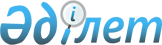 Об организации общественных работ по городу Актобе
					
			Утративший силу
			
			
		
					Постановление акимата города Актобе Актюбинской области от 6 февраля 2012 года № 482. Зарегистрировано Департаментом юстиции Актюбинской области 23 февраля 2012 года № 3-1-168. Утратило силу постановлением акимата города Актобе Актюбинской области от 13 января 2014 года № 91      Сноска. Утратило силу постановлением акимата города Актобе Актюбинской области от 13.01.2014 № 91.

      В соответствии со статьями 31, 37 Закона Республики Казахстан от 23 января 2001 года № 148 «О местном государственном управлении и самоуправлении в Республике Казахстан», подпунктом 5 статьи 7 и статьей 20 Закона Республики Казахстан от 23 января 2001 года № 149 «О занятости населения», постановлением Правительства Республики Казахстан от 19 июня 2001 года № 836 «О мерах по реализации Закона Республики Казахстан от 23 января 2001 года «О занятости населения», акимат города ПОСТАНОВЛЯЕТ:



      1. Утвердить перечень организаций, в которых будут проводиться общественные работы, виды, объемы и конкретные условия общественных работ для организации временной занятости безработных, согласно приложению.



      2. Государственному учреждению "Городской отдел занятости и социальных программ" (Буртибаева Н.Х.) обеспечить реализацию настоящего постановления.



      3. Определить источником финансирования бюджетную программу 451-002-100 "Общественные работы".



      4. Признать утратившими силу постановление акимата города Актобе от 18 апреля 2008 года № 1040 «Об утверждении видов, объемов общественных работ и их организации по городу Актобе» (зарегистрировано в Реестре государственной регистрации нормативных правовых актов 4 мая 2008 года за № 3-1-91, опубликовано в газетах «Актобе» и «Актюбинский вестник» от 13 мая 2008 года в № 56-57), постановление акимата города Актобе от 5 апреля 2010 года № 800 «О внесении изменений в постановление акимата города Актобе от 18 апреля 2008 года № 1040 «Об утверждении видов, объемов общественных работ и их организации по городу Актобе» (зарегистрировано в Реестре государственной регистрации нормативных правовых актов от 21 апреля 2010 года за № 3-1-131, опубликовано в газетах «Актобе» и «Актюбинский вестник» от 6 мая 2010 года в № 57-58).



      5. Контроль за исполнением настоящего постановления возложить на заместителя акима города Актобе Габидуллина А. М.



      6. Настоящее постановление вводится в действие по истечении десяти календарных дней после дня первого его официального опубликования.       Аким города                                Н.Абдибеков      

Приложение

к постановлению акимата города

от 6 февраля 2012 года

№ 482 Перечень организаций, в которых будут проводиться общественные работы, виды и объемы общественных работ для организации временной занятости безработных      Конкретные условия общественных работ: продолжительность рабочей недели составляет 5 дней с двумя выходными, восьмичасовой рабочий день, обеденный перерыв 1 час. Оплата труда осуществляется за фактически отработанное время, отраженное в табеле учета рабочего времени, путем перечисления на лицевые счета безработных.
					© 2012. РГП на ПХВ «Институт законодательства и правовой информации Республики Казахстан» Министерства юстиции Республики Казахстан
				№Наименование организацийВиды работ и услугОбъем выполняе

мых работ и услуг в натураль

ных показате

ляхЗаявлен

ная потребн

остьУтвержд

еноРазмер оплаты участников труда№Наименование организацийВиды работ и услугОбъем выполняе

мых работ и услуг в натураль

ных показате

ляхколичес

тво рабочих местКоличес

тво рабочих местРазмер оплаты участников труда1Акимат Каргалинского сельского округаУборка улиц п.Каргала, п.Акжар, п.Ясный, п.Магаджан Текущее содержание контейнерных площадок, обрезка, окультуривание деревьев, побелка. Уборка территории вдоль трассы. Побелка бордюров, уход за газонной травой. Перепись населения2,5 километ

ров

 

 68 улиц

 

 

 

 

 

 3734 дворов1515Минимальная заработная плата, установленная законодательст

вом Республики Казахстан 2Акимат Курайлинского сельского округаУборка территории вдоль трассы «Актобе- Мартук».Помощь в уборке территории в п.Курайлы, Георгиевка, Елек, Россовхоз, 39 разъезд32000 квадрат

ных метров 

 

 78200 квадрат

ных метров28153Акимат Благодарного сельского округаУборка улиц, вывоз мусора, погрузка мусора вручную: п.К.Нокина, с.Садовое, с. Пригородное505700 квадрат

ных метров70254Акимат Саздинского сельского округаУборка улиц села. 15-30 километ

ров15105Акимат Нового сельского округаУборка улиц: п.Новый, Куршасай, Помощь в переписи населения и скота, составлении социальных карт малообеспеч

енных семей.Помощь в организации работ по идентификац

ии сельскохозяйственных животных и оказание помощи ветеринарны

м работникам

в обследовани

и скота.24900 квадрат

ных метров1735 семей 

 

 

 КРС- 2660 головМРС- 5623 голов22126ГУ «Управление юстиции города Актобе»Техническая работа: помощь в обработке документов.Работа в архиве.19780 штук

 

 2300 штук25167ГУ «Городской центр социальной помощи»Помощь в уборке помещения195,1 квадрат

ных метров118Актюбинская Региональная научно- производственная лаборатория судебной экспертизыПомощь в уборке территории3000 квадрат

ных метров119ГУ «Налоговый департамент по Актюбинской области»Техническая работа: помощь в обработке документов.4800 штук6310Государственный центр по выплате пенсийТехническая работа: помощь в обработке документов, курьерская работа15368 штук10511ГУ «Департамент по контролю и социальной защите по Актюбинской области»Техническая работа: помощь в обработке документов, курьерская работа.31000 штук55 12ГУ «Налоговое управление по городу Актобе»Техническая работа: помощь в обработке документов.Курьерская работа.49632 штук

 

 15840 штук505013ГУ «Управление внутренних дел города Актобе»Помощь в охране общественно

го порядка. По мере создания рабочих мест для консьер

жей7040

 14ГУ «Управление Агентства Республики Казахстан по делам государственной службы по Актюбинской области»Техническая работа: помощь в обработке документов5634 штук5315ГУ «Департамент по делам обороны Актюбинской области»Помощь в уборке помещения 

 Курьерская работа 830 квадрат

ных метров9385 штук211016Канцелярия Актюбинского  областного суда Департамента по обеспечению деятельности судов при Верховном Суде Республики КазахстанТехническая работа: помощь в обработке документов.Курьерская работа58388 штук

 

 71153 штук606017ГУ «Управление координации занятости и социальных программ Актюбинской области»Техническая работа: помощь в обработке документов4711 штук4218ГУ «Городской отдел занятости и социальных программ"Техническая работа: помощь в обработке документов Помощь в уборке помещения 

 Помощь в уборке территории

 Курьерская работа.28782 штук

 

 1969 квадрат

ных метров8314,58 квадрат

ных метров1760 штук401519ГУ «Управление по делам обороны города Актобе»Техническая работа: обработка документов,курьерская работа.Работа с картотекой.44100 штук




 42800 штук48000 штук555520ГУ «Департамент юстиции Актюбинской области»Техническая работа: помощь в обработке документов71316 штук201021ГУ «Департамент по исполнению судебных актов Актюбинской области»Техническая работа: помощь в обработке документов.Курьерская работа112200 штук 

 

 47060 штук303022ГУ «Департамент внутренних дел Актюбинской области»Техническая работа: помощь в обработке документов.92400 штук10523Прокуратура Актюбинской областиТехническая работа: помощь в обработке документов.1300 штук8624Прокуратура г.АктобеТехническая работа: помощь в обработке документов1200 штук2225Областная школа-интернат для одаренных детей им.М.КусаиноваПомощь в уборке территории8936 квадрат

ных метров3126Актюбинский областной историко- краеведческий музейПомощь в уборке территории274,6 квадрат

ных метров1127ГУ «Департамент по чрезвычайным ситуациям Актюбинской области»Техническая работа: помощь в обработке документов1800 штук2128ГУ «Актюбинская областная специальная библиотека для незрячих и слабовидящих граждан»Техническая работа: помощь в обработке документов1400 штук11Всего:608400